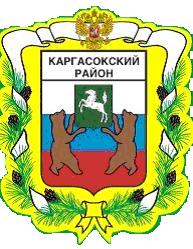 МУНИЦИПАЛЬНОЕ ОБРАЗОВАНИЕ «Каргасокский район»ТОМСКАЯ ОБЛАСТЬДУМА КАРГАСОКСКОГО РАЙОНАЗаслушав доклад начальника Управления образования, опеки и попечительства Илгиной Л.А.; начальника отдела культуры и туризма Администрации Каргасокского района Обендерфер Ж.Г. о ходе реализации национальных проектов в муниципальном образовании "Каргасокский  район",Дума Каргасокского района РЕШИЛА:1. Принять информацию о ходе реализации национальных проектов в муниципальном образовании "Каргасокский  район" к сведению.2. Настоящее решение официально опубликовать (обнародовать) в порядке, установленном Уставом муниципального образования «Каргасокский район».РЕШЕНИЕРЕШЕНИЕРЕШЕНИЕ15.04.2020        № 308с. Каргасокс. КаргасокО ходе реализации национальных проектов в муниципальном образовании "Каргасокский  район"  Председатель ДумыКаргасокского района       В.В. БрагинГлава Каргасокского района      А.П. Ащеулов